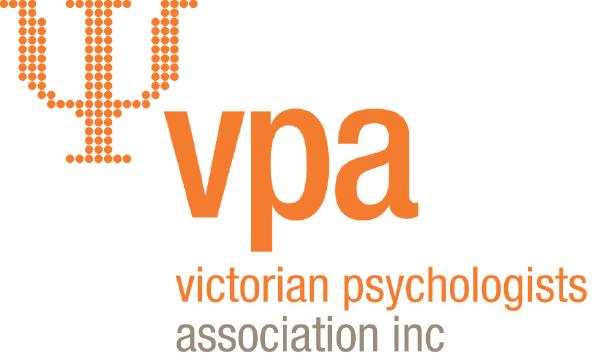 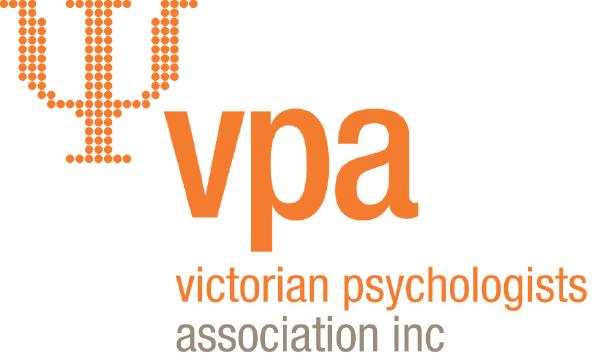 AGENDAANNUAL GENERAL MEETINGVICTORIAN PSYCHGOLISTS ASSOCIATION INCTHURSDAY 1 OCTOBER 202012.30 PMVia ZOOM
https://us02web.zoom.us/j/89081408502?pwd=dGROOEN3V2pOWi8wTFBOR1paWWRXZz09
Password VPAMeeting ID: 890 8140 8502
Passcode: VPA
Please mute your microphoneWelcome and Opening of meeting by President Megan ChapmanMinutes of 2019 AGM Welcome & Address by Secretary (Rosemary Kelly)Receive the Annual Finance Report and the Auditor’s Statement for the year ended 30 June 2020 - presented by Dave Reid, TreasurerAdopt the Annual Finance Report and the Auditor’s Statement for the year ended 30 June 2020Appoint the Auditors for the next financial year 2020-2021 (BGL Partners)Close of MeetingTo be followed by Discussion of Public Sector Enterprise Bargaining and VPA Log of Claims at approximately 1.00 pm